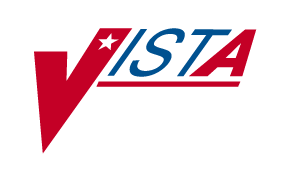 HIPAA NCPDPINTEGRATED BILLING (IB)ACCOUNTS RECEIVABLE (AR)RELEASE NOTESIB*2*276PRCA*4.5*230April 2006Department of Veterans Affairs Health 
Systems Design & Development
Table of Contents1.	Overview	12.	Integrated Billing Patch IB*2*276	32.1.	Functional Changes	32.1.1.	New Options	3ECME Billing Events Report	3Generate ECME Rx Bills	5Group Plan Status Report	7Group Plan Status Inquiry	82.1.2.	Modified Options	10Copy and Cancel and IB Cancel Bill	10Move Subscribers to a Different Plan	11Claims Tracking Edit	13Technical Changes	172.1.3.	Enhancements to the IB-ECME API	172.1.4.	New Purge Routine	172.1.5.	The Post-install Procedure	19Edit HIPAA NCPDP Flag Option	19The PLAN File	19IB NON-BILLABLE REASONS	193.	Accounts Receivable Patch PRCA*4.5*230	213.1.	Functional Changes	213.1.1.	ECME Matching Procedure	213.1.2.	Screen Out EEOBs Related to e-Pharmacy Rejects	21OverviewThe Healthcare Insurance Portability and Accountability Act (HIPAA) National Council for Prescription Drug Programs (NCPDP) Connection for Electronic Data Interchange (EDI) Pharmacy project, commonly referred to as HIPAA NCPDP or e-Pharmacy, is a collection of upgrades to Pharmacy Data Management V. 1.0, Integrated Billing (IB) V. 2.0, and Accounts Receivable (AR) V. 4.5 Veterans Health Information Systems and Technology Architecture (VISTA) software packages and a release for the new Electronic Claims Management Engine (ECME) V. 1.0 VISTA package.  The goal of the HIPAA NCPDP project is to allow the  software applications to electronically transmit outpatient pharmacy prescription claims to payers.  It will also receive claim responses (which include drug utilization responses and warnings) on a real-time basis and in accordance with HIPAA NCPDP mandated format standards, specifically NCPDP Telecommunication Standard V. 5.1.This is the second phase of the Electronic Claims Management Engine (ECME) package (in the BPS namespace), also known as the active build.  Following is a list of the software packages and patches involved in the HIPAA NCPDP project.Integrated Billing (IB) V. 2.0	IB*2*276Accounts Receivable (AR) V. 4.5	PRCA*4.5*230Electronic Claims Management Engine (ECME) V. 1.0	BPS*1*1Outpatient Pharmacy (OP) V. 7.0	PSO*7*148Pharmacy Data Management (PDM) V. 1.0	PSS*1*90Consolidated Mail Outpatient Pharmacy (CMOP)	PSX*2*48This build introduces functionality supporting Point of Service Outpatient Pharmacy claims and billing processing, by collecting billing and clinical information within the prescription fill workflow process.  This build will create real-time electronic claims and send claim data to adjudicating payers from the new VistA ECME via the VistA HL7 module (using the PSO NCPDP link) to the Vitria server at the FSC in  in a HIPAA compliant (NCPDP V. 5.1) format.  Vitria will then store and forward these transactions to Emdeon (formerly WebMD) for final submission to the payer on a real-time basis.  Payer responses will be received and returned to  in the appropriate manner (i.e., claim transactions sent to IB, Drug Utilization responses and warnings sent to the Outpatient Pharmacy V. 7.0 package and rejections made available to the appropriate personnel for review and analysis).Within , throughout this process, constant bi-directional communication between Outpatient Pharmacy, Integrated Billing, and ECME will process and generate these claim and billing transactions at the appropriate trigger points within the standard VA process workflow.Integrated Billing Patch IB*2*276Functional ChangesNew OptionsECME Billing Events Report [IB ECME Billing Events]The ECME Billing Events Report captures and displays dataflow between the ECME and IB packages and can be used to resolve potential issues related to electronic claims processing.  The report displays the time and data passed for the following types of ECME-IB interaction events:  FINISH (billable status check on Finish Prescription), SUBMIT, RELEASED, BILLING, CLOSED, and REVERSED.  This report is an important tool used to resolve potential issues related to ECME processing.  It is accessed from the e-Pharmacy Menu and can be invoked with the synonym, EVNT.The following data may be included in this report:Activity for a single patient, a single prescription, a single ECME #, or all activity;ECME billable claims, non-ECME claims, or both;MAIL, WINDOW, CMOP (Consolidated Mail Outpatient Pharmacy), or ALL outpatient pharmacy prescription claims.ExampleSelect Patient Insurance Menu Option: EPH e-Pharmacy Menu   EHNF   Edit HIPAA NCPDP FLAG   ENP    Edit NCPDP PROCESSOR APPLICATION Sub-file   EPAY   Edit PAYER APPLICATION Sub-file   EPBM   Edit PBM APPLICATION Sub-file   EPLA   Edit PLAN APPLICATION Sub-file   EVNT   ECME Billing Events Report   MGP    Match Group Plan to a Pharmacy Plan   MMGP   Match Multiple Group Plans to a Pharmacy Plan   MTPS   Match Test Payer Sheet to a Pharmacy Plan   PSI    Group Plan Status Inquiry   PSR    Group Plan Status Report   RGPW   Group Plan Worksheet Report   RPP    Pharmacy Plan ReportSelect e-Pharmacy Menu Option: EVNT  ECME Billing Events ReportSTART WITH DATE: TODAY //T-30  (AUG 27, 2005)GO TO DATE: TODAY// <RET> (SEP 26, 2005)          Select one of the following:          P         SINGLE PATIENT          R         SINGLE RX          E         SINGLE ECME #          A         ALL ACTIVITYSINGLE (P)ATIENT, SINGLE (R)X, SINGLE (E)CME #, (A)LL ACTIVITY: ALL// <RET>     Select one of the following:           BILLABLE          N         NON ECME BILLABLE          B         BOTH(E)CME BILLABLE;(N)ON ECME BILLABLE;(B)OTH: BOTH// <RET>     Select one of the following:          M         MAIL          W         WINDOW          C         CMOP          A         ALL(M)AIL, (W)INDOW, (C)CMOP, (A)LL: ALL// <RET>     Select one of the following:          S         SUMMARY REPORT          D         DETAILED REPORT(S)UMMARY REPORT, (D)ETAILED REPORT: SUMMARY REPORT// <RET>DEVICE: HOME// <RET>  IP network97  909936  0   08/30/05    IBpatient,ONE         AMOXICILLIN 250MG CAP      FINISH    08/30/05 11:23a Status:ECME Billable      SUBMIT    08/30/05 11:23a Status:OK      REVERSAL  09/08/05 3:10p  Status:ECME Claim reversed, no Bill to cancel      CLOSE     09/08/05 3:10p  Status:OK      FINISH    09/09/05 8:43a  Status:ECME Billable      SUBMIT    09/09/05 8:53a  Status:OK      RELEASE   09/09/05 11:01a Status:OK      CLOSE     09/21/05 11:43a Status:OK--------------------------------------------------------------------------------98  909937  0   08/30/05    IBpatient,ONE         BAND-AID 1IN X 3IN      FINISH    08/30/05 11:24a Status:ECME Billable      SUBMIT    08/30/05 11:24a Status:OK--------------------------------------------------------------------------------99  909938  0   08/30/05    IBpatient,ONE         DIAZEPAM 5MG TAB      FINISH    08/30/05 11:49a Status:ECME Billable      SUBMIT    08/30/05 11:49a Status:OK      CLOSE     09/08/05 3:09p  Status:OK      FINISH    09/09/05 9:45a  Status:ECME Billable      SUBMIT    09/09/05 9:46a  Status:OK      RELEASE   09/09/05 11:03a Status:OK      BILLING   09/09/05 11:03a Status:Bill# K400KFS createdGenerate ECME Rx BillsThe Generate ECME Rx Bills option adds manual back-billing capability for electronic pharmacy bills.  It allows the IB user to submit/re-submit the Rx claim electronically to the ECME for claims submission.  If there is an existing non-cancelled bill, it will not submit/re-submit the claim.This option is available from the Billing Clerk’s Menu, and can be invoked with the synonym, ERX.ExampleSelect Billing Clerk's Menu Option:  Generate ECME Rx Bills     Select one of the following:          P         SINGLE (P)ATIENT          R         SINGLE (R)XSINGLE (P)ATIENT, SINGLE (R)X: P// <RET>  SINGLE (P)ATIENTSelect PATIENT NAME: IBpatient,One        5-4-66    000111222       NO     NSC VETERANSTART WITH DATE: TODAY//t-90  (SEP 09, 2005)GO TO DATE: TODAY// <RET> (DEC 08, 2005)     Select one of the following:          U         UNBILLED          A         ALL RX(U)NBILLED, (A)LL RX: U// a  ALL RX1   910038     0    OCT 13, 2005 DIAZEPAM 5MG TAB               K400KGX2   910039     0    OCT 13, 2005 TAMOXIFEN CITRATE 10MG TAB     K400KH23   910040     0    OCT 13, 2005 IMIPRAMINE HCL 50MG TAB        K400KGZ4   910041     0    OCT 13, 2005 PROTAMINE SULFATE 5ML INJ      K400KH0(canc)5   910061     0    OCT 13, 2005 BENZOCAINE 20% OTIC DROPS      K400KHV6   910053     0    OCT 14, 2005 REBETRON 1000/PEN PKT (1258-027   910056     0    OCT 13, 2005 CLINDAMYCIN 600MG/4ML INJ      K400KHY8   910062     0    OCT 14, 2005 DEXTROSE 5% 1000ML INJ         K400KHZ9   910059     0    OCT 13, 2005 ERGONOVINE 0.2MG 1ML INJ       K400KIR10  383209     0    NOV 29, 2005 ATENOLOL 50MG TAB              K400KJ611  383210     0    NOV 30, 2005 PYRIMETHAMINE 25MG TABEnter Line Item(s) to submit to ECME or (A)LL :11Submit the Rx# 909954 to ECME for electronic billing? NO// y  YESSubmitting Rx# 909954 ...Claim Status: IN PROGRESS-Waiting to startIN PROGRESS-Waiting for packet buildIN PROGRESS-Waiting for transmitIN PROGRESS-TransmittingE PAYABLEFollowing are examples of other possible results when attempting to submit claims to ECME.Attempting to send a claim to ECME that contains a valid Bill#.This option sends electronic Pharmacy Claims to the PayerRx# 383209 was previously billed.Please manually cancel the bill# K400KJ0 before submitting claim to ECME.Cannot submit to ECME. Press RETURN to continue:Attempting to send a claim to ECME where the Rx is NOT Released (i.e., not yet billable)This option sends electronic Pharmacy Claims to the PayerThe Prescription is not released.Cannot submit to ECME. Press RETURN to continue:Attempting to send a claim to ECME that has already been processed in ECME.This option sends electronic Pharmacy Claims to the PayerSubmit the Rx# 909954 to ECME for electronic billing? NO// y  YESSubmitting Rx# 909954 ...Previously billed through ECME: E REJECTED  Not sent through ECME.  *** ECME returned status: No billing through ECMEPress RETURN to continue:Attempting to send a claim to ECME that has already been processed in ECME and was stranded.  (Note:  “Stranded” refers to the claim’s transmission status.  A stranded claim is one that has been in an incomplete (processing) state for more than 30 minutes.)Submit the selected RX(s) to ECME for electronic billing? NO// y  YESSubmitting Rx# 910053 (original fill) ...Previous ECME claim is stranded, claim needs to be unstranded  Not sent     *** ECME returned status: No billing through ECMEPress RETURN to continue:Group Plan Status Report [IBCNR PLAN STATUS REPORT]The Group Plan Status Report option may be selected from the IBCNR E-Pharmacy Menu screen, using synonym, PSR.The NCPDP process requires that users match Group Plans to Pharmacy Plans.  This report will assist users in evaluating the GROUP INSURANCE PLAN file (#355.3) entries that have INACTIVE plans or need to be matched to Pharmacy Plans.  The system will search through the GROUP INSURANCE PLAN file (#355.3) for group plans that are linked to an insurance company.The system will do a preliminary search through the INSURANCE COMPANY file (#36) and compile a list of valid Insurances companies.Only companies that meet the following conditions will be included.The INACTIVE field (#.05) of the INSURANCE COMPANY file (#36) must be set to NO.The REIMBURSE? field (#1) of the INSURANCE COMPANY file (#36) must be set to YES.The insurance must be associated to a group in the GROUP INSURANCE PLAN file (#355.3).The INACTIVE field (#.11) of the GROUP INSURANCE PLAN file (#355.3) must be set to NO.The GROUP INSURANCE PLAN file (#355.3) must have PHARMACY coverage set up in the PLAN COVERAGE LIMITATIONS file (#355.32). The Pharmacy Plan coverage Limitation, COVERAGE STATUS, must be set to COVERED. ExampleePHARM GROUP PLAN STATUS REPORTNCPDP process requires that the users match Group Plans to Pharmacy Plans.This report will assist users in matching Group Insurance Plans to Pharmacy  Plans by searching through GIPF file for Group Plans that     are linked to an Insurance with active Pharmacy Plan coverage.Current Insurance company list compiled on: 10/18/2005@14:51:06Do you want to use the existing compiled file? YES// n  NO*** COMPILING ......Run Report  for (S)PECIFIC insurance companies or a (R)ANGE: RANGE// <RET>  RANGE   Start with INSURANCE COMPANY: FIRST// <RET>           Go to INSURANCE COMPANY: LAST// <RET>     Select one of the following:          A         All Group Plans          M         Matched Group Plans Select the type of Group Plans you want to see for Insurance selected.: A// m  Matched Group PlansDEVICE: HOME// <RET>  IP networkePHARM GROUP PLAN STATUS REPORT                  Oct 26, 2005@14:42:48  Page: 1 Report for Matched Group Plans for ADVANCE PCS ADVANCE PCS Group Name         Group #           Plan Type     Plan ID            Pln Stat =============================================================================== TESTPLAN1          000939            PRESCRIPTION  VA98438            ACTIVE          Plan Active ------------------------------------------------------------------------------- TESTPLAN2          000786            COMPREHENSIVE VA99390            ACTIVE          Plan Active ------------------------------------------------------------------------------- TESTPLAN3          0004444           PRESCRIPTION  T00010             ACTIVE          Plan Active ------------------------------------------------------------------------------- TESTPLAN4          0002222           PRESCRIPTION  T00010             ACTIVE          Plan Active -------------------------------------------------------------------------------Group Plan Status Inquiry [IBCNR PLAN STATUS INQUIRY]The Group Plan Status Inquiry option may be selected from the IBCNR E-Pharmacy Menu screen, using synonym, PSI.The NCPDP process requires that users match group plans to pharmacy plans.  This option, along with the Group Plan Status Report will assist users in evaluating GROUP INSURANCE PLAN file (#355.3) entries that have inactive plans or need to be matched to pharmacy plans.ExampleSelect e-Pharmacy Menu Option: psi  Group Plan Status InquirySelect INSURANCE COMPANY: IBGROUP1                     ESSEE       Y     Select one of the following:          A         All Group Plans          P         Pharmacy Group Plans          M         Matched Group Plans Select the type of Group Plans you want to see: M// <RET> atched Group PlansSH   Show details for a Group Plan statusGroup Plan Status Inquiry     Mar 02, 2006@10:46:01          Page:    1 of    1 All Plans for: IBGROUP1                                    Phone: 1-888-882-8800                                            Precerts: <not filed>For:                   Matched Group Plans.                                         Group Name       Group Number        Type of Plan   Plan ID        Pln Stat 1   IBGROUP1         GROUP1              PRESCRIPTION   T00010         ACTIVE   2   IBGROUP2         GROUP2              PRESCRIPTION   T00010         ACTIVE   3   IBGROUP3         GROUP3              PRESCRIPTION   T00010         ACTIVE             Enter ?? for more actions                                             SH   Show details for a Group Plan statusSelect Action:Quit// SH=1   Show details for a Group Plan status   ePHARM GROUP PLAN STATUS INQUIRY                    Mar 02, 2006@10:50  Page: 1 Report for Matched Group Plans for WEBMD Group Name         Group #           Plan Type     Plan ID            Pln Stat =============================================================================== IBGROUP1           GROUP1            PRESCRIPTION  T00010             ACTIVE          Plan ActiveEnter RETURN to continue or '^' to exit:.Modified OptionsCopy and Cancel [IB COPY AND CANCEL] and IB Cancel Bill [IB CANCEL BILL]The software supporting these two options was modified to prevent the cancellation of an ECME bill, if a reversal through the ECME package was not performed.  If the software interprets that the user has not yet performed the ECME reversal on the bill, a warning message is displayed to the user, indicating that the bill needs to be cancelled by performing a reversal using the ECME package, and the process terminates.  If the software interprets the user has performed the reversal through ECME, then the software is mapped to the existing cancellation algorithm.ExampleSelect OPTION NAME: IB CANCEL BILL     Cancel BillCancel BillEnter BILL NUMBER or Patient NAME: K400KJU       IBpatient,Two 07-27-05     Outpatient     REIMBURSABLE INS.     PRNT/TXThis bill was created by the Electronic Claims Management Engine (ECME).Cancellation needs to occur in the ECME package by submitting a REVERSAL to the Payer.Has a REVERSAL for this e-Claim already been submitted to the payer via the ECME package (Y/N)? NO// y YESARE YOU SURE YOU WANT TO CANCEL THIS BILL? No// y (Yes)LAST CHANCE TO CHANGE YOUR MIND...CANCEL BILL?: y (YES)Example:Select OPTION NAME: IB CANCEL BILL     Cancel BillCancel BillEnter BILL NUMBER or Patient NAME: K400KJU       IBpatient,Two 07-27-05     Outpatient     REIMBURSABLE INS.     PRNT/TXThis bill was created by the Electronic Claims Management Engine (ECME).Cancellation needs to occur in the ECME package by submitting a REVERSAL to the Payer.Has a REVERSAL for this e-Claim already been submitted to the payer via the ECME package (Y/N)? NO// n  NO<PLEASE SUBMIT A REVERSAL USING THE APPROPRIATE OPTION IN THE ECME PACKAGE>Example:Select OPTION NAME: COPY AND CANCEL  IB COPY AND CANCEL     Copy and CancelCopy and CancelEnter BILL NUMBER or Patient NAME: K400KIQ       IBpatient,One 11-21-05     Outpatient     REIMBURSABLE INS.     PRNT/TXThis bill was created by the Electronic Claims Management Engine (ECME).Cancellation needs to occur in the ECME package by submitting a REVERSAL to the Payer.Has a REVERSAL for this e-Claim already been submitted to the payer via the ECME package (Y/N)? NO// y YESARE YOU SURE YOU WANT TO CANCEL THIS BILL? No// y (Yes)LAST CHANCE TO CHANGE YOUR MIND...CANCEL BILL?: y (YES)Example:Select OPTION NAME: IB CANCEL BILL     Cancel BillCancel BillEnter BILL NUMBER or Patient NAME: K400KJU       IBpatient,Two 07-27-05     Outpatient     REIMBURSABLE INS.     PRNT/TXThis bill was created by the Electronic Claims Management Engine (ECME).Cancellation needs to occur in the ECME package by submitting a REVERSAL to the Payer.Has a REVERSAL for this e-Claim already been submitted to the payer via the ECME package (Y/N)? NO// n  NO<PLEASE SUBMIT A REVERSAL USING THE APPROPRIATE OPTION IN THE ECME PACKAGE>Move Subscribers to a Different Plan [IBCN MOVE SUBSCRIB TO PLAN]This option is located on the Patient Insurance Menu, and may be used to move a group of subscribers from a selected Pharmacy Benefits Management (PBM) plan to another.  The plans may be associated with the same Insurance Company or a different one.  Plan and annual benefit information may be moved as well.  New capability has been added to apply a new plan Effective Date.  When this new effective date is entered, the previous insurance information remains in the Patient Profile, but shows as expired as of the new plan effective date.  This can be used when insurance groups change PBMs for processing electronic Pharmacy claims.  By leaving the old plan information intact, the user will be able to monitor PBM changes that affect the electronic pharmacy claims.  A mail bulletin will be sent to the user and members of the IB NEW INSURANCE Mail Group.ExampleDo you want to EXPIRE the old plan by entering the new plan Effective date? NO// y  YESEffective Date of the new Plan: t  (OCT 26, 2005)You selected to move 1 subscribers and EXPIRE the old plan in the patientprofile.     FROM Insurance Company CompanyOne          Plan Name PlanOne     Number 666072     TO Insurance Company CompanyTwo          Plan Name PlanTwo     Number 666001     BY switching to the new Insurance/Plan          with Effective Date OCT 26, 2005Please Note that the old insurance group plan will be EXPIRED in the patientprofile!Okay to continue? y  YESMoving subscribers .Done.  All subscribers were moved as requested!The Bulletin was sent to you and members of 'IB NEW INSURANCE' Mail Group.Claims Tracking EditThe CLAIMS TRACKING EDIT list manager screen has been modified to allow users to submit ECME claims from the following menu options.Claims Tracking Edit [IBT EDIT TRACKING ENTRY]Claims Tracking Edit [IBT EDIT BI TRACKING ENTRY]The user's screen now displays the actual NDC number for the prescription.  Previously, the CT screen displayed the NDC Number from the DRUG file.  The NDC Number is now pulled from the PRESCRIPTION file to correctly reflect the user's changes.The capability has also been added which allows you to electronically re-submit prescriptions associated with the Claims Tracking record, and it is possible to submit the Rx electronically, if the CT record has a non-billable record "NEEDS SC DETERMINATION".ExampleClaims Tracking Editor        Dec 08, 2005@13:55          Page:    1 of    3	Claims Tracking Entries for: IBpatient,One K5551    for Visits beginning on: 12/08/04 to 12/22/05    Type      Urgent  Date             Ins.      ROI           Bill  Ward	1   RxFill    NO      12/01/05         YES                       NO             2   RxFill    NO      11/29/05         YES                       YESe           3   RxFill    NO      11/29/05         YES                       YESe           4   RxFill    NO      11/02/05         YES                       NO             5   RxFill    NO      11/01/05         YES                       NO             6   RxFill    NO      10/14/05         YES                       YESe           7   RxFill    NO      10/14/05         YES                       NO             8   RxFill    NO      10/13/05         YES                       YESe           9   RxFill    NO      10/13/05         YES                       YESe           10  RxFill    NO      10/13/05         YES                       YESe           11  RxFill    NO      10/13/05         YES                       YES            12  RxFill    NO      10/13/05         YES                       NO		+         Service Connected: NO                                              >>>BI  Billing Info Edit     CP  Change Patient        EX  ExitVE  View/Edit Episode     CD  SC  SC Conditions         VP  View Pat. Ins.Select Action: Next Screen// ve=2Expanded Claims Tracking Entry Dec 08, 2005@13:56:50          Page:    1 of    3Expanded Claims Tracking Info for: IBpatient,One K5551   ROI:                               For: PRESCRIPTION REFILL on 11/29/05  Visit Information                          Treatment Authorization Info            Visit Type: PRESCRIPTION REFILL        Authorization #:                     Prescription #: 383209                           No. Days Approved:   0              Fill Date: Nov 29, 2005               Second Opinion Required:                       Drug: ATENOLOL 50MG TAB          Second Opinion Obtained:                   Quantity:       33                                                           Days Supply:       90                          Review Information           2          NDC#: 00310-0105-10                      Insurance Claim: YES              Physician: IBphysician,One MD                  Follow-up Type:                                                                  Random Sample:                                                              Special Condition:                                                                 Local Addition:                                                                  Ins. Reviewer:                                                              Hospital Reviewer:		+         Enter ?? for more actions                                            	BI  Billing Info Edit     TA  Treatment Auth.       EX  ExitRI  Review Info           SE  Submit Claim to ECMESelect Action: Next Screen// SEThis option sends electronic Pharmacy Claims to the PayerSubmit the Rx# 909954 to ECME for electronic billing? NO// y  YESSubmitting Rx# 909954 ...Claim Status: IN PROGRESS-Waiting to startIN PROGRESS-Waiting for packet buildIN PROGRESS-Waiting for transmitIN PROGRESS-TransmittingE PAYABLEFollowing are examples of some possible results when “SE  Submit Claim to ECME” is selected.Attempting to send a claim to ECME that contains a valid Bill#.This option sends electronic Pharmacy Claims to the PayerRx# 383209 was previously billed.Please manually cancel the bill# K400KJ0 before submitting claim to ECME.Cannot submit to ECME. Press RETURN to continue:Attempting to send a claim to ECME where the Rx is NOT Released (i.e., not yet billable)This option sends electronic Pharmacy Claims to the PayerThe Prescription is not released.Cannot submit to ECME. Press RETURN to continue:Attempting to send a claim to ECME that has already been processed in ECME.This option sends electronic Pharmacy Claims to the PayerSubmit the Rx# 909954 to ECME for electronic billing? NO// y  YESSubmitting Rx# 909954 ...Previously billed through ECME: E REJECTED  Not sent through ECME.  *** ECME returned status: No billing through ECMEPress RETURN to continue:Attempting to send a claim to ECME that has already been processed in ECME and was stranded.Submit the selected RX(s) to ECME for electronic billing? NO// y  YESSubmitting Rx# 910053 (original fill) ...Previous ECME claim is stranded, claim needs to be unstranded  Not sent     *** ECME returned status: No billing through ECMEPress RETURN to continue:Technical ChangesEnhancements to the IB-ECME APIThe following enhancements are added to the IB-ECME API.When the pharmacy user closes an ECME Claim, they are prompted for a Close Reason, which is passed to IB.  Depending on the user's response, the respective Claims Tracking record will be marked as Billable or Non-billable with a corresponding non-billable reason.  The CLOSE REASON is stored in the REASON NOT BILLABLE field (#.19) of the CLAIMS TRACKING File (#356).When a user closes a claim in the ECME package, they will be able to enter a free text comment at the Comment prompt.  The free text comment is passed to IB from ECME in the CLOSE COMMENT array element.  The CLOSE COMMENT is stored in the ADDITIONAL COMMENT field (#1.08) of the CLAIMS TRACKING File (#356).  When the payer rejects the ECME claim, or the claim is closed by the OPECC, IB will automatically pass the held first party charges to Accounts Receivable.IB will not allow ECME to send electronic claims if the AutoBiller already created the bill, unless the AutoBiller bill is cancelled. The new parameter, DIVISION has been added to the INPUT array, which contains a pointer value from an entry I the MEDICAL CENTER DIVISION file (#40.8).  This DIVISION value is associated with the facility form which the Rx was filled.IB API has been modified to return non ECME-billable status if the DEA parameter is not defined.IB API has been modified to avoid billing problems causing Incomplete Bills when attempting to create an e-Pharmacy Bill for a patient who does not have insurance for the current date.New Purge RoutineA new purge routine, ^IBEVNTP, was created to enable IRM to remove ^XTMP subscripts that were built by the IB package, if space for ^XTMP becomes an issue.  The data at subscripts, "IBNCPDP-"_date, are referenced and reported by the IB ECME Billing Events report generated by the ECME Billing Events Report option [IB ECME BILLING EVENTS].  This purge should only be executed by IRM, and therefore will not be accessible by a Kernel menu option.  IRM should coordinate this purge operation with the appropriate billing/accounts receivable staff to determine how much data should be purged.  Please note that the purge will automatically keep 35 consecutive days (from the current date) worth of data.  To invoke the purge, IRM should enter D EN^IBEVNTP at the programmer prompt.The ECME Billing Events Report option [IB ECME BILLING EVENTS] must be disabled before running the purge.Example:>D EN^IBEVNTPThe software supporting the Integrated Billing (IB) option, ECME Billing Events Report, references the ^XTMP temporary global array.  The subscript, and associated descendent nodes, that this report references are at ^XTMP("IBNCPDP-"_date) where date is equal to the (fileman) date that the global was created. This program will enable the IRM staff to remove the subscripts if space for ^XTMP becomes an issue.Please coordinate this purge with the appropriate staff that work with the IB and Accounts Receivable packages before executing this program.  You will need to determine how many days worth of data the staff wish to keep.The system has subscripts dating from Sep 07, 2005 to Mar 06, 2006.The purge will BEGIN at this date: Sep 07, 2005 and can STOP at this date: Jan 30, 2006.  You can change the STOP date to an earlier date, but not a later date (e.g.,STOP date < Jan 30, 2006).Enter purge STOP date:  9/8/05  (SEP 08, 2005)Are you sure? Y/N? NO// YESStarting ...The system has removed subscripts dating from Sep 07, 2005 to Sep 08, 2005.The Post-install ProcedureEdit HIPAA NCPDP Flag OptionThe post-install procedure of this patch enables the IBCNR EDIT HIPAA NCPDP FLAG menu option, which was distributed by patch IB*2.0*251, but was previously “Out of Order”.  The Edit HIPAA NCPDP Flag option allows users to edit the HIPAA NCPDP ACTIVE FLAG field (11.01) of the IB SITE PARAMETERS file (350.9), which is the master switch to control e-Pharmacy NCPDP transactions.IBCNR E-PHARMACY MENU     e-Pharmacy Menu   ECMP   ECME CMOP Report   EHNF   Edit HIPAA NCPDP FLAG   ENP    Edit NCPDP PROCESSOR APPLICATION Sub-file   EPAY   Edit PAYER APPLICATION Sub-file   EPBM   Edit PBM APPLICATION Sub-file   EPLA   Edit PLAN APPLICATION Sub-file   EVNT   ECME Billing Events Report   MGP    Match Group Plan to a Pharmacy Plan   MMGP   Match Multiple Group Plans to a Pharmacy Plan   MTPS   Match Test Payer Sheet to a Pharmacy Plan   RGPW   Group Plan Worksheet Report   RPP    Pharmacy Plan ReportSelect <V15 West> e-Pharmacy Menu Option: EHNF  Edit HIPAA NCPDP FLAGEdit HIPAA NCPDP ACTIVE FLAG(master switch to control e-Pharmacy NCPDP transactions)350.9  IB SITE PARAMETERS File 11.01 HIPAA NCPDP ACTIVE FLAG FieldHIPAA NCPDP ACTIVE FLAG: Inactive// ActiveThe PLAN FileEntries in the PLAN file (#366.03) have been modified to change the default status of the LOCAL ACTIVE? field (#.03) of the APPLICATION subfile (#366.033) from Active to Inactive.  This will impact only those plans never edited by the user after installation of patch IB*2.0*251; and Plans last edited by the HL7 Automated User.  These plans will need to be activated manually after the HIPAA NCPDP product deliverable is installed.IB NON-BILLABLE REASONSThe post installation procedure installs the following new IB NON-BILLABLE REASONS.90 DAY RX FILL NOT COVEREDNOT A CONTRACTED PROVIDERINVALID MULTIPLES PER DAY SUPPREFILL TOO SOONINVALID NDC FROM CMOPThese Non-Billable Reasons, required for processing NCPDP-related claims, will be added to the NAME field (#.01) of the CLAIMS TRACKING NON-BILLABLE REASONS file (#356.8).  If the above non-billable reasons already exist at the site, they will not be added.The ECME FLAG field (#.02) will be populated with "1" (external value ='YES') to specific entries in the CLAIMS TRACKING NON-BILLABLE REASONS file (#356.8).  This will enable their selection by the user when closing a claim in the ECME package.  The following Non-Billable Reasons will be marked to be used as ECME Close Claim Reasons.NOT INSUREDSERVICE NOT COVEREDCOVERAGE CANCELEDINVALID PRESCRIPTION ENTRYPRESCRIPTION DELETEDPRESCRIPTION NOT RELEASEDDRUG NOT BILLABLE90 DAY RX FILL NOT COVEREDNOT A CONTRACTED PROVIDERINVALID MULTIPLES PER DAY SUPPREFILL TOO SOONINVALID NDC FROM CMOPOTHERThe following Close Reasons will allow OPECC to pass the prescription to the AutoBiller.DRUG NOT BILLABLE90 DAY RX FILL NOT COVEREDNOT A CONTRACTED PROVIDEROTHERAccounts Receivable Patch PRCA*4.5*230Functional ChangesThis patch represents the Accounts Receivable portion of Phase III of the NCPDP-Pharmacy Connection project.  It modifies the EDI Lockbox functionality by adding the ability to manually process Electronic Explanation of Benefits (EEOBs) related to NCPDP claims. There are no changes to the existing user interface introduced by this patch.  All changes are related to internal EDI Lockbox processing of the Health Care Claim Payment/Advice (835) transaction, also referred to as the Electronic Remittance Advice (ERA), related to the NCPDP electronic pharmacy claims.  The 835 transaction is sent to  from the AAC in a flat file message via Mailman.ECME Matching ProcedureEnhancements have been made to the ECME matching procedure.  Previously, as implemented in patch PRCA*4.5*202, AR used the Statement Date (Segment 05 Piece 9) to find a matching IB/AR bill.  With this patch, AR will use the Service Date for matching purposes.Screen Out EEOBs Related to e-Pharmacy RejectsThe EDI  functionality has been modified to screen out EEOBs related to e-Pharmacy rejects.  When VistA submits an NCPDP electronic Pharmacy claim and gets a reject, a bill is not created in IB/AR; and therefore  does not receive EEOBs in response to those claims.   is also unable to process those reject-related EEOBs.  Previously, these reject-related EEOBs were displayed on the EDI LOCKBOX EXCEPTIONS user screen of the EDI Lockbox 3rd Party Exceptions option [RCDPE EXCEPTION PROCESSING], and required manual resolution.  With this patch, AR will be able to recognize such EEOBs and disregard them.  This means that they are not stored in the ELECTRONIC REMITTANCE ADVICE file (#344.4), and will not be displayed on the EDI LOCKBOX EXCEPTIONS screen.